چگونه از طریق کارآفرینی به اقامت کانادا برسیم؟برنامه کارآفرین مهاجرت به کانادا برای جذب کارآفرینان با تجربه ای طراحی شده است که قصد دارند یک کسب و کار در کانادا داشته باشند و فعالانه آن را مدیریت کنند. این برنامه مهاجرتی کانادا با هدف رشد اقتصاد کانادا و همچنین ایجاد مشاغل جدید برای شهروندان کانادایی و ساکنان دائم کانادا است. لازم به ذکر است که کارآفرینانی که قصد زندگی در کبک را دارند تحت این برنامه واجد شرایط نیستند و باید تحت برنامه کارآفرینی کبک اقدام کنند. در ادامه قصد داریم به توضیح بیشتر درباره نحوه دریافت اقامت دائم کانادا از طریق کار آفرینی بپردازیم. با ما همراه باشید!پس از تایید برنامه کارآفرینی فدرال، سرمایه گذار به همراه خانواده نزدیک خود می توانند برای دریافت ویزای اقامت دائم کانادا اقدام کنند. متقاضیان باید یا یک کسب و کار جدید ایجاد کنند یا حداقل 33.3 درصد از سهام یک کسب و کار موجود و واجد شرایط کانادایی را به دست آورند. کسب و کار همچنین باید حداقل یک موقعیت شغلی جدید برای یک شهروند کانادایی یا مقیم دائم کانادا ایجاد کند.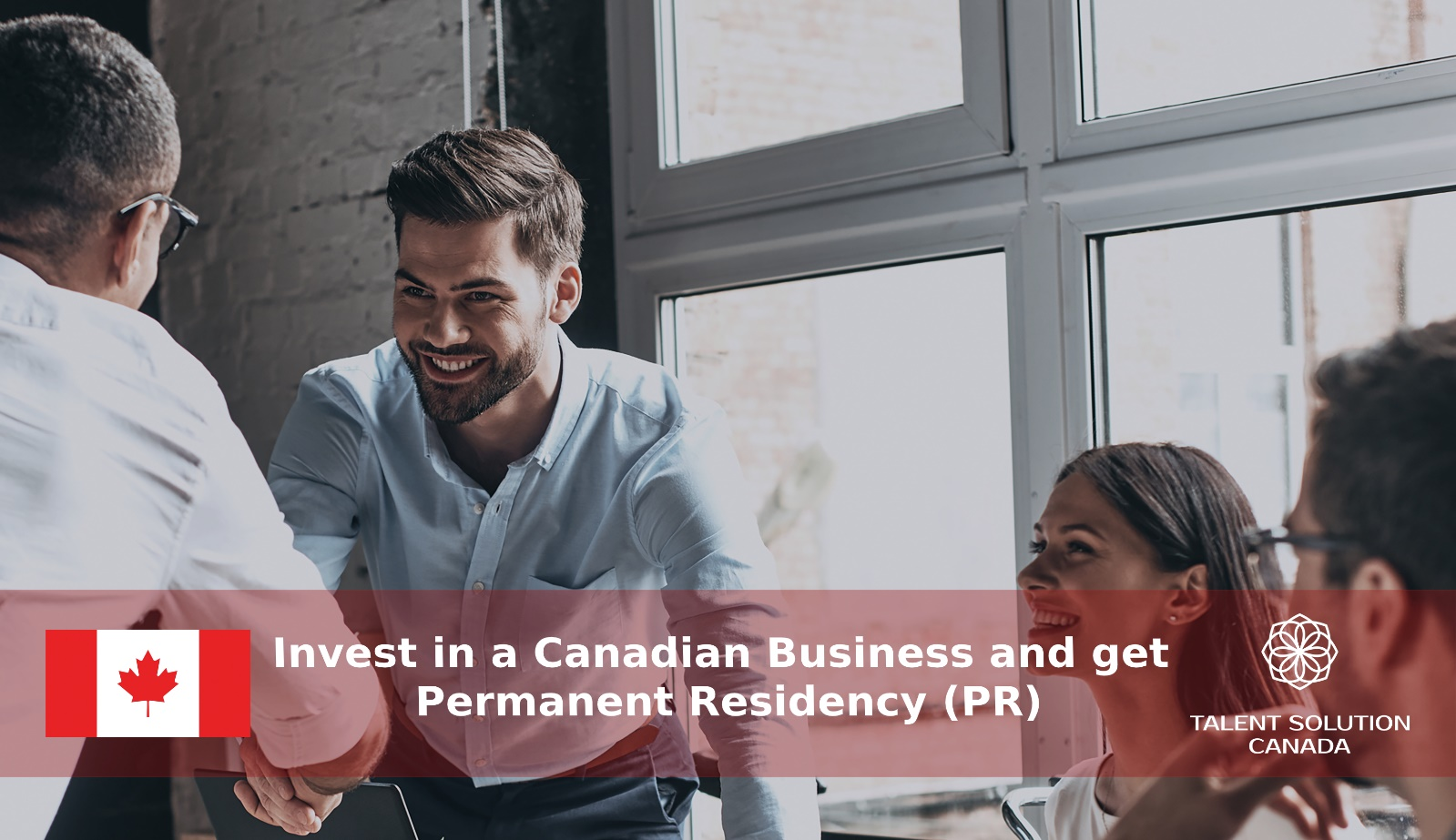 الزامات واجد شرایط بودنمقصد مورد نظر متقاضی هر جای کانادا به جز کبک است (در غیر این صورت باید به برنامه کارآفرینی کبک مراجعه کنید).متقاضی باید دارای حداقل دارایی خالص 300000 دلار کانادا باشد که به طور قانونی به دست آمده است.متقاضی باید تجربه تجاری کافی داشته باشد. این را می توان با داشتن مدارکی برای نشان دادن مدیریت قبلی یا داشتن یک تجارت واجد شرایط نشان داد.متقاضی یا اعضای خانواده همراه او نباید به دلایل پزشکی یا امنیتی، غیرقابل پذیرش شناخته شوند.اثبات توانایی در زبان انگلیسی یا فرانسویهمه متقاضیان برنامه ویزای استارت آپ باید در یکی از زبان های رسمی کانادا، انگلیسی یا فرانسوی، مهارت داشته باشند. برای واجد شرایط بودن برای این برنامه، داوطلبان باید نتایج یک آزمون زبان تایید شده را نشان دهند که نشان دهنده توانایی در معیار زبان کانادایی (CLB) سطح 5 یا بالاتر باشد. نتایج آزمون باید برای کمتر از دو سال گذشته باشد. مقامات مهاجرت کانادا در حال حاضر نتایج آزمون انگلیسی را از ارائه دهندگان آزمون زیر می پذیرند:آیلتس (آزمون جنرال)CELPIP (تست عمومی)نتایج هر یک از این دو آزمون فرانسوی نیز می تواند ارسال شود:TEFTCFگزینه های مهاجرت برای کارآفرینانتعدادی از استراتژی های مهاجرت برای کارآفرینانی که به دنبال مهاجرت، مالکیت یا راه اندازی مشاغل در کانادا هستند، وجود دارد. برخی از برنامه های مهاجرتی کانادا به افراد این امکان را می دهد که مستقیماً برای اقامت دائم درخواست دهند. سایر برنامه های مهاجرت به کانادا، کارآفرینان را ملزم می کند که ابتدا کسب و کار خود را ایجاد کرده و با مجوز کار موقت برای مدتی در کانادا فعالیت کنند. گزینه های زیر، پیش روی کار آفرینانی که قصد مهاجرت و دریافت اقامت دائم کانادا را دارند، قرار دارد.برنامه ویزای استارت آپبرنامه ویزای استارت آپ یک برنامه اقامت دائم برای کارآفرینان انفرادی یا یک گروه حداکثر 5 نفره کارآفرینان است. کارآفرینان باید از یک گروه تجاری که توسط اداره مهاجرت کانادا برای سرمایه گذاری یا حمایت از استارت آپ ها در کانادا تایید شده است، حمایت کنند. این سازمان‌ های تعیین‌ شده شامل صندوق ‌های سرمایه‌گذاری خطرپذیر، گروه‌های سرمایه‌گذار فرشته و انکوباتور ها هستند. برای واجد شرایط بودن، هر کارآفرین خارجی باید حداقل 10 درصد از سهام را در اختیار داشته باشد و قصد داشته باشد فعالانه در تجارت شرکت کند. علاوه بر این، کارآفرینان خارجی و سازمان تعیین شده باید با هم حداقل 50 درصد از سهام شرکت نوپا را در اختیار داشته باشند. کارآفرینان واجد شرایط می توانند مستقیماً برای اقامت دائم تحت این برنامه درخواست دهند.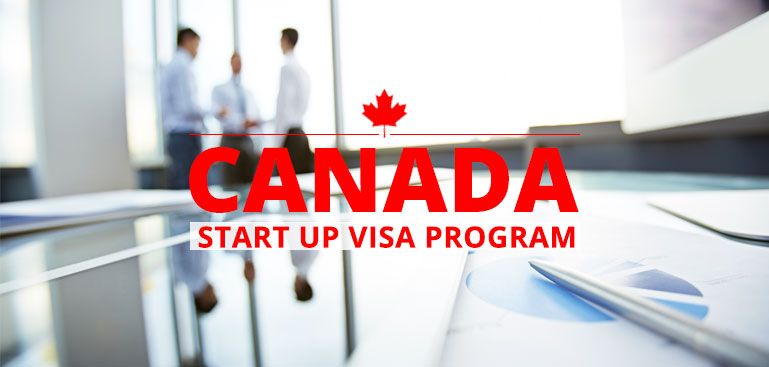 ارزیابی تاثیر بازار کار مالک-اپراتور (LMIA)LMIA برای افرادی که کسب و کار موجود در کانادا را خریداری می کنند یا کسب و کار جدیدی را در کانادا راه اندازی می کنند، در دسترس است. متقاضیان باید منافع کنترلی در کسب و کار داشته باشند (یعنی مالک بیش از 50 درصد سهام باشند). LMIA معمولاً برای مدت طولانی تری اعطا می شود.برای کسب ‌و کارهای جدید یا استارت ‌آپ‌ ها، LMIA معمولاً می ‌تواند برای حمایت از مجوز کار موقت 1 ساله صادر شود. در این موارد، LMIA را می توان در چند سال دیگر دوباره تمدید کرد. پس از دریافت مجوز کار مبتنی بر LMIA به عنوان مدیر ارشد، مالک یا کارآفرینان واجد شرایط، ممکن است بتوانید 200 امتیاز برای درخواست اقامت دائم Express Entry خود کسب کنید.مجوز کار سرمایه گذار (Investor Work Permit)مجوز های کار سرمایه گذار برای افرادی در دسترس هستند که از کشورهایی که کانادا با آنها قرارداد تجاری واجد شرایط دارد، می باشند. اینها مستلزم یک سرمایه گذاری اساسی اولیه توسط سرمایه گذار و برنامه ای برای مدیریت فعال کسب و کار در کانادا است. افراد واجد شرایط ممکن است بتوانند مجوز کار موقت اولیه را تا سقف 1 سال را دریافت کنند. در این موارد، این مجوز را می توان چند سال دیگر تمدید کرد. پس از یک سال کار مداوم در کانادا، کارآفرینان واجد شرایط ممکن است بتوانند 200 امتیاز برای درخواست اقامت دائم Express Entry خود کسب کنند.مجوز کار تاجر (Trader Work Permit)مجوزهای کار تاجر برای افرادی در دسترس هستند که از کشورهایی که کانادا با آنها قرارداد تجاری واجد شرایطی دارد، می باشند. مجوزهای کار تاجر برای افرادی که قصد دارند در تجارت بین المللی با کانادا شرکت کنند و برنامه ای برای مدیریت فعال تجارت در کانادا دارند، در دسترس است. افراد واجد شرایط ممکن است بتوانند مجوز کار موقت اولیه تا سقف 1 سال را دریافت کنند و این مجوزها در طی سال های آینده، قابل تمدید می باشند. پس از یک سال کار مداوم در کانادا تحت عنوان این مجوزهای کاری، این افراد ممکن است بتوانند 200 امتیاز را برای درخواست‌های اقامت دائم اکسپرس اینتری کسب کنند.انتقال درون شرکتی (Start-Up Work Permit-Intra-Company Transfer)انتقال درون شرکتی برای مدیران ارشد یا افراد سطح اجرایی که برای یک شرکت فعلی کار می کنند یا مالک آن هستند و به دنبال افتتاح دفتر در کانادا هستند، در دسترس است. این افراد ابتدا باید حداقل به مدت 1 سال در دوره 3 ساله گذشته در تجارت خارج از کشور مشغول به کار شده باشند. دفتر کانادا باید به عنوان شرکت های تابعه، وابسته یا شعبه دفتر خارجی تأسیس شود. افراد واجد شرایط ممکن است بتوانند مجوز کار موقت اولیه تا سقف 1 سال را دریافت کنند که در آینده قابل تمدید است. پس از یک سال کار مداوم در کانادا، کارآفرینان مورد نظر، ممکن است بتوانند 200 امتیاز برای درخواست اقامت دائم Express Entry خود کسب کنند.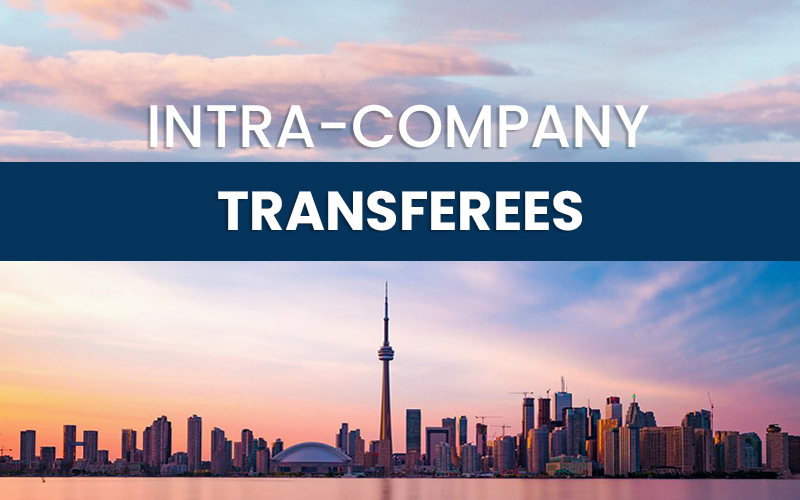 مجوز کار کارآفرین با مزایای قابل توجه (Significant Benefit Entrepreneur Work Permit)مجوزهای کار کارآفرین با مزایای قابل توجه برای افرادی که در حال خرید یا راه اندازی یک کسب و کار جدید در کانادا هستند، در دسترس است. متقاضیان باید حداقل 50 درصد از سهام کسب و کار را در اختیار داشته باشند. کارآفرینان باید نشان دهند که پذیرش آنها در کانادا برای راه اندازی کسب و کارشان باعث ایجاد فعالیت های اقتصادی قابل توجهی مانند ایجاد شغل، گسترش تجارت صادراتی، پیشرفت های فناوری، نوآوری یا توسعه مهارت های کانادایی ها می شود. افراد واجد شرایط ممکن است بتوانند مجوز کار موقت اولیه تا سقف 2 سال را دریافت کنند که می تواند تا دو سال دیگر، تمدید شود. پس از یک سال کار مداوم در کانادا، کارآفرینان ممکن است بتوانند 200 امتیاز برای درخواست اقامت دائم Express Entry خود کسب کنند.برنامه نامزدهای استانی (PNP)برنامه های نامزد استانی، برنامه های مهاجرتی منحصر به فردی هستند که توسط استان ها یا مناطق کانادا طراحی شده اند. PNP ها به طور مشترک توسط دولت های استانی/منطقه ای و دولت کانادا اداره می شوند. هر استان یا منطقه ای در کانادا توانایی طراحی برنامه ای برای جذب کارآفرینان و سرمایه گذاران خارجی برای دریافت مجوز کار یا اقامت دائم را دارد. برخی از استان ها و منطقه ها چندین جریان PNP را ارائه می دهند. ویژگی های هر PNP برای هر استان یا منطقه، خاص است. به طور کلی، اکثر PNP حداقل مقدار سرمایه گذاری را برای فرد کارآفرین، گروهی از کارآفرینان یا شرکت ها تعیین می کنند. متقاضیان PNP باید قصد مهاجرت به استانی را داشته باشند که آن برنامه را اداره می کند. افرادی که برای یک PNP درخواست می دهند، اما قصد زندگی در استان یا منطقه دیگر را دارند، ممکن است رد شوند.برخی از PNP ها از متقاضیان می خواهند که موفقیت تجارت خود در کانادا را، به عنوان شرط نامزدی یک کارآفرین برای اقامت دائم، نشان دهند. برای اجرای این امر، PNP و کارآفرین یک توافقنامه عملکرد منعقد می کنند. سپس PNP نامه پشتیبانی برای مجوز کار موقت کانادا صادر می کند. پس از انجام فعالیت های تجاری در کانادا برای یک دوره مورد توافق (معمولاً 1 تا 2 سال)، استان سپس موفقیت کسب و کار را در دستیابی به تعهدات توافقنامه عملکرد، ارزیابی می کند. سپس PNP در مورد صدور یا عدم صدور نامزدی اقامت دائم تصمیم می گیرد. پس از دریافت نامزدی اقامت دائم، کارآفرینان می توانند برای اقامت دائم درخواست دهند.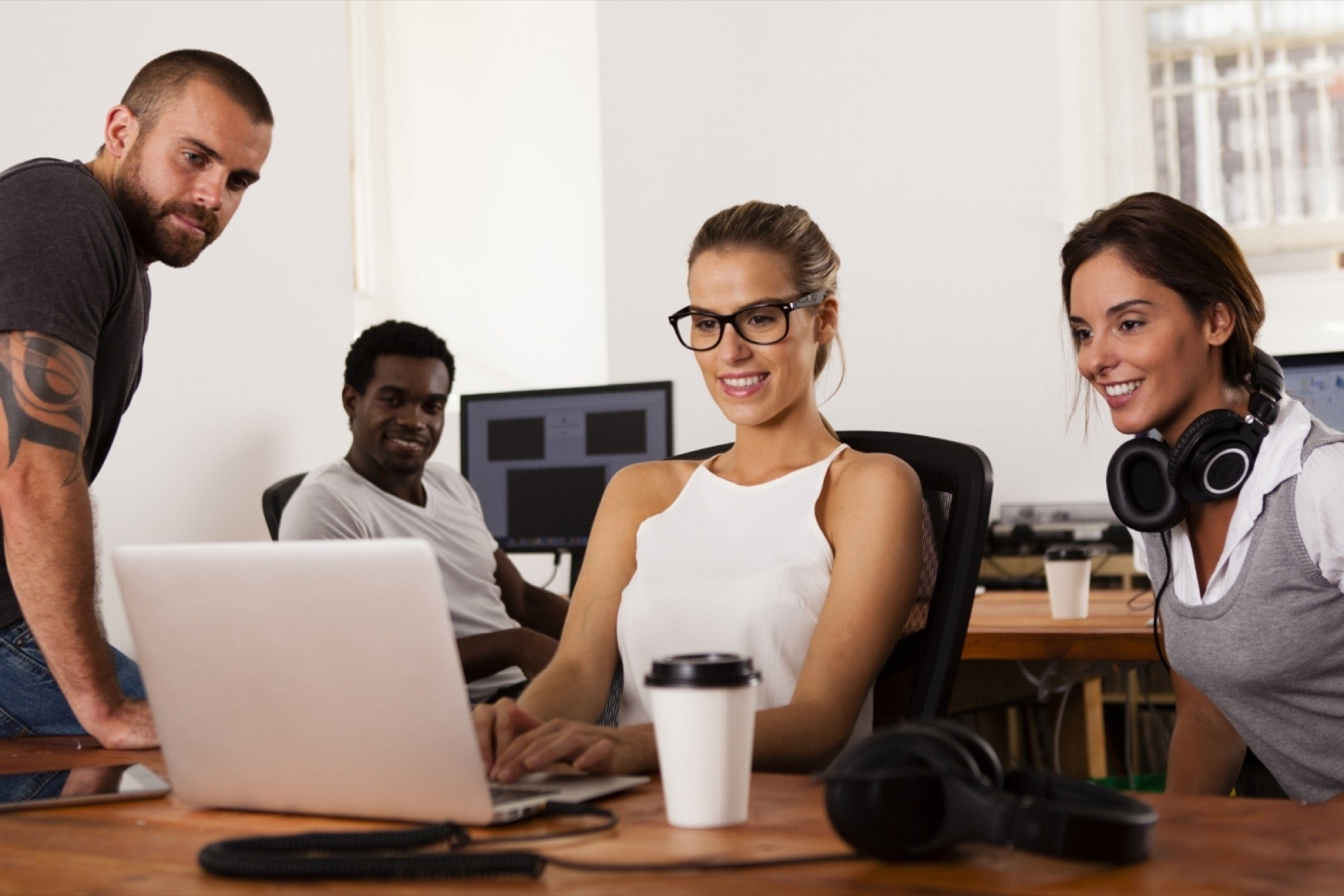 آیا می خواهید ویزای استارت آپ خود را برای کبک دریافت کنید؟متاسفانه، کبک در برنامه ویزای استارت آپ فدرال شرکت نمی کند. کارآفرینانی که علاقه مند به مهاجرت به کبک هستند می توانند از برنامه های کارآفرین کبک و سرمایه گذار کبک استفاده کنند. اگر یک کارآفرین خارجی شرایط برنامه ویزای استارت آپ را داشته باشد، باید درخواستی را به صورت آنلاین یا از طریق پست تهیه و ارسال کند.درخواست برنامه ویزای استارت آپ به مدارک پشتیبان قابل توجهی نیاز دارد که واجد شرایط بودن متقاضی اصلی و اعضای خانواده همراه برای مهاجرت به کانادا را نشان دهد. این شامل آزمون‌های پزشکی و گواهی ‌های پلیس است که تضمین می ‌کند متقاضی از نظر پزشکی یا کیفری غیر قابل پذیرش نیست. بسیاری از متقاضیان همچنین ملزم به ارائه بیومتریک و ترجمه تایید شده اسنادی هستند که به زبان انگلیسی یا فرانسوی ارائه نشده اند. هزینه درخواست برای برنامه ویزای استارت آپ برای فرد متقاضی 1575 دلار کانادا به اضافه 500 دلار حق اقامت دائم، 825 دلار برای همسر فرد متقاضی به اضافه 500 دلار حق اقامت دائم و 225 دلار برای هر فرزند وابسته است. تمام اجزای برنامه باید در نسخه چاپی ایجاد شده، در یک پاکت جمع آوری شده و از طریق پست یا پیک مستقیماً به دفتر مرکزی پذیرش IRCC ارسال شود. درخواست ها معمولاً ظرف 12 تا 16 ماه پردازش می شوند. با این حال، متقاضیان می توانند برای اجازه کار موقت درخواست دهند تا بتوانند قبل از تایید درخواست اقامت دائم خود در کانادا شروع به کار کنند. پس از تایید درخواست، متقاضی و تمامی اعضای خانواده او، وضعیت اقامت دائم کانادا را دریافت خواهند کرد.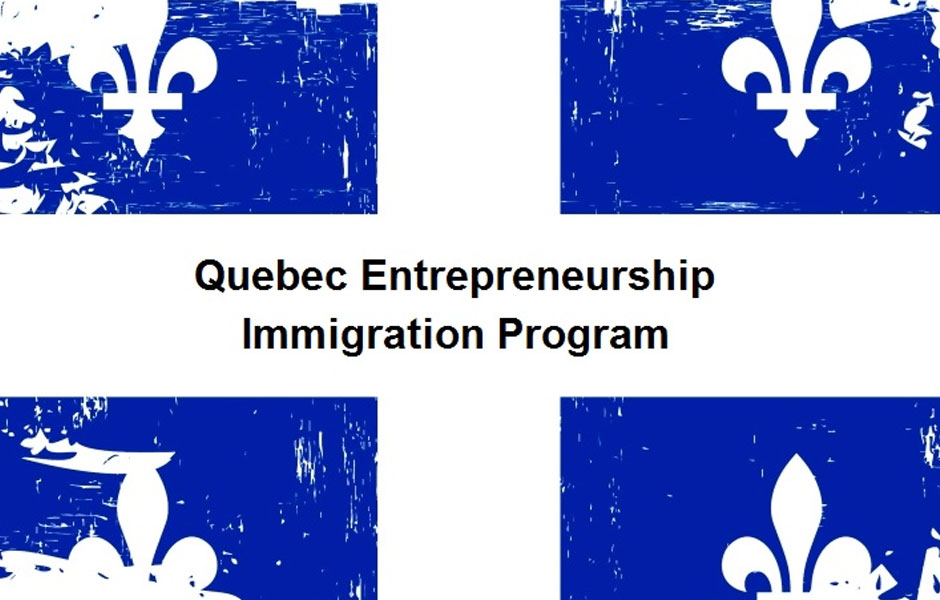 نتیجهاز آنجایی که اقتصاد کانادا همچنان یک دوره رشد اقتصادی پایدار را تجربه می‌کند، برنامه ویزای استارت ‌آپ یکی از بسیاری از طرح‌ های مهاجرتی است که برای کمک به کارآفرینان خارجی با استعداد برای زندگی در کانادا طراحی شده است. برنامه ویزای استارت آپ برای کارآفرینانی که ایده کسب و کاری در کانادا دارند، ایده آل است. برای واجد شرایط بودن برای درخواست برنامه ویزای استارت آپ، متقاضیان باید قبلاً کسب و کار خود را ایجاد کرده و تعهدات خود را از یک سازمان سرمایه گذاری تجاری یا انکوباتور کانادایی مشخص کرده باشند. پس از انجام تمامی امور، راه های مختلفی پیش روی شما است تا با استفاده از آنها و برآورده کردن شرایطشان، اقامت دائم کانادا را به دست آورید. برای دریافت راهنمایی های بیشتر می توانید از یک مشاور مهاجرتی کمک بگیرید.سوالات متداولبرای مهاجرت به کانادا به عنوان کارآفرین به چه میزان پول نیاز دارید؟برای درخواست به سرمایه ای بین 75000 تا 200000 دلار از یک سازمان تعیین شده نیاز دارید. اگر از طریق یک برنامه کارآفرین استانی درخواست دهید، بسته به استان، روند مهاجرت متفاوت است و مبلغ سرمایه گذاری از 50000 تا 600000 دلار متغیر است.آیا کانادا برای کارآفرینی مناسب است؟کانادا یکی از بهترین مکان ها برای راه اندازی کسب و کار است. نه تنها نیروهای کار بسیار با استعدادی دارد، بلکه از طریق 14 قرارداد تجاری با 51 کشور، به بازار جهانی نیز دسترسی دارد. شما همچنین به فناوری ‌ها و نوآوری ‌های جدید دسترسی خواهید داشت و می ‌توانید منتظر لذت بردن از کیفیت بالای زندگی در کانادا باشید.آیا یک دانشجوی بین المللی می تواند کسب و کار خود را در کانادا راه اندازی کند؟نه در حین تحصیل! زیرا برای راه اندازی کسب و کار در کانادا باید شهروند یا مقیم دائم کانادا باشید. با این حال، کانادا برنامه‌ های راه‌اندازی کارآفرینی و فارغ ‌التحصیلی استانی دارد که مخصوص استان یا منطقه ‌ای است که در آن تحصیل کرده ‌اید و مدرک خود را دریافت کرده‌ اید.https://canadianvisa.org/canada-immigration/business/entrepreneur-visa 

https://www.canadianimmigration.com/immigration-to-canada/investors-entrepreneurs-and-self-employed/federal-entrepreneur-program/#:~:text=The%20Canadian%20immigration%20Entrepreneur%20Program,citizens%20and%20Canadian%20permanent%20residents. https://www.migrationlaw.com/canadian-visa-services/permanent-residency-options-for-entrepreneurs/ 